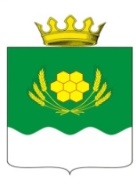 АДМИНИСТРАЦИЯ КУРТАМЫШСКОГО МУНИЦИПАЛЬНОГО ОКРУГА КУРГАНСКОЙ ОБЛАСТИРАСПОРЯЖЕНИЕот 28.02.2024 г. № 207-р               г. КуртамышО Порядке принятия решений о признании безнадежной к взысканию задолженности по платежам в бюджет Куртамышского муниципального округа Курганской области           В соответствии со статьей 47.2 Бюджетного кодекса Российской Федерации, постановлением Правительства Российской Федерации от 6 мая 2016 года №393 «Об общих требованиях к порядку принятия решений о признании безнадежной к взысканию задолженности по платежам в бюджеты бюджетной системы Российской Федерации» Администрация Куртамышского муниципального округа Курганской областиОБЯЗЫВАЕТ:1. Утвердить Порядок принятия решений о признании безнадежной к взысканию задолженности по платежам в бюджет Куртамышского муниципального округа Курганской области согласно приложению.2. Опубликовать настоящее распоряжение на официальном сайте Администрации Куртамышского муниципального округа Курганской области.  3.  Настоящее распоряжение вступает в силу с момента опубликования и распространяется на правоотношения с 1 января 2024 года.4. Контроль за выполнением настоящего распоряжения возложить на управляющего делами - руководителя аппарата Администрации Куртамышского муниципального округа Курганской области. Глава Куртамышского муниципального округаКурганской области                                                                                       А.Н. ГвоздевБарковская И.В.21772Разослано по списку (см.оборот)ПОРЯДОКпринятия решений о признании безнадежной к взысканию задолженности по         платежам в бюджет Куртамышского муниципального округа Курганской области1. Настоящий Порядок принятия решений о признании безнадежной к взысканию   задолженности по платежам в бюджет Куртамышского муниципального округа Курганской области (далее – Порядок) в соответствии со статьей 47.2 Бюджетного кодекса Российской Федерации, постановлением Правительства Российской Федерации от 6 мая 2016 года №393 «Об общих требованиях к порядку принятия решений о признании безнадежной к взысканию задолженности по платежам в бюджеты бюджетной системы Российской Федерации» определяет порядок принятия администраторами доходов бюджета Куртамышского муниципального округа Курганской области решений о признании безнадежной к взысканию задолженности по платежам в бюджет Куртамышского муниципального округа Курганской области, в отношении которых Администрация Куртамышского муниципального округа Курганской области осуществляет полномочия главного администратора доходов бюджета Куртамышского муниципального округа.2. Настоящий Порядок не распространяется на платежи, установленные законодательством о налогах и сборах, законодательством Российской Федерации об обязательном социальном страховании от несчастных случаев на производстве и профессиональных заболеваниях, правом Евразийского экономического союза и законодательством Российской Федерации о таможенном регулировании, на денежные обязательства перед публично-правовым образованием.3. Платежи в бюджет Куртамышского муниципального округа Курганской области (далее бюджет округа), не уплаченные в установленный срок (задолженность по платежам в бюджет округа), признаются безнадежными к взысканию в случае:1) смерти физического лица - плательщика платежей в бюджет округа или объявления его умершим в порядке, установленном гражданским процессуальным законодательством Российской Федерации;2) признания банкротом индивидуального предпринимателя - плательщика платежей в бюджет округа в соответствии с Федеральным законом от 26 октября 2002 года № 127-ФЗ «О несостоятельности (банкротстве)» - в части задолженности по платежам в бюджет округа, не погашенной по причине недостаточности имущества должника;3) признания банкротом гражданина, не являющегося индивидуальным предпринимателем, в соответствии с Федеральным законом от 26 октября 2002 года № 127-ФЗ «О несостоятельности (банкротстве)» - в части задолженности по платежам в бюджет округа, не погашенной после завершения расчетов с кредиторами в соответствии с указанным федеральным законом;4) ликвидации организации - плательщика платежей в бюджет округа в части задолженности по платежам в бюджет округа, не погашенной по причине недостаточности имущества организации и (или) невозможности ее погашения учредителями (участниками) указанной организации в пределах и порядке, которые установлены законодательством Российской Федерации;5) применения актов об амнистии или о помиловании в отношении осужденных к наказанию в виде штрафа или принятия судом решения, в соответствии с которым администратор доходов бюджета округа утрачивает возможность взыскания задолженности по платежам в бюджет округа;6) вынесения судебным приставом-исполнителем постановления об окончании исполнительного производства и о возвращении взыскателю исполнительного документа по основанию, предусмотренному пунктом 3 или 4 части 1 статьи 46 Федерального закона от 2 октября 2007 года № 229-ФЗ «Об исполнительном производстве», если с даты образования задолженности по платежам в бюджет округа прошло более пяти лет, в следующих случаях:размер задолженности не превышает размера требований к должнику, установленного законодательством Российской Федерации о несостоятельности (банкротстве) для возбуждения производства по делу о банкротстве;судом возвращено заявление о признании плательщика платежей в бюджет округа банкротом или прекращено производство по делу о банкротстве в связи с отсутствием средств, достаточных для возмещения судебных расходов на проведение процедур, применяемых в деле о банкротстве;7) исключения юридического лица по решению регистрирующего органа из единого государственного реестра юридических лиц и наличия ранее вынесенного судебным приставом - исполнителем постановления об окончании исполнительного производства в связи с возвращением взыскателю исполнительного документа по основанию, предусмотренному пунктом 3 или 4 части 1 статьи 46 Федерального закона от 2 октября 2007 года № 229-ФЗ «Об исполнительном производстве», - в части задолженности по платежам в бюджет округа, не погашенной по причине недостаточности имущества организации и невозможности ее погашения учредителями (участниками) указанной организации в случаях, предусмотренных законодательством Российской Федерации. В случае признания решения регистрирующего органа об исключении юридического лица из единого государственного реестра юридических лиц в соответствии с Федеральным законом от 8 августа 2001 года № 129-ФЗ «О государственной регистрации юридических лиц и индивидуальных предпринимателей» недействительным задолженность по платежам в бюджет округа, ранее признанная безнадежной к взысканию в соответствии с настоящим подпунктом, подлежит восстановлению в бюджетном (бухгалтерском) учете.4. Наряду со случаями, предусмотренными пунктом 3 настоящего Порядка, неуплаченные административные штрафы признаются безнадежными к взысканию, если судьей, органом, должностным лицом, вынесшим постановление о назначении  административного наказания, в случаях, предусмотренных Кодексом Российской Федерации об административных правонарушениях, вынесено постановление о прекращении исполнения постановления о назначении административного наказания.5. Решение о признании безнадежной к взысканию задолженности по платежам в бюджет округа принимается администратором доходов бюджета округа на основании следующих документов:1) выписка из отчетности администратора доходов бюджета округа об учитываемых суммах задолженности по уплате платежей в бюджет округа;2) справка администратора доходов бюджета округа о принятых мерах по обеспечению взыскания задолженности по платежам в бюджет округа;3) документы, подтверждающие случаи признания безнадежной к взысканию задолженности по платежам в бюджет округа:а) документ, свидетельствующий о смерти физического лица - плательщика платежей в бюджет округа или подтверждающий факт объявления его умершим;б) судебный акт о завершении конкурсного производства или завершении реализации имущества гражданина - плательщика платежей в бюджет округа, являвшегося индивидуальным предпринимателем, а также документ, содержащий сведения из Единого государственного реестра индивидуальных предпринимателей о прекращении физическим лицом - плательщиком платежей в бюджет округа деятельности в качестве индивидуального предпринимателя в связи с принятием судебного акта о признании его несостоятельным (банкротом);в) судебный акт о завершении конкурсного производства или завершении реализации имущества гражданина - плательщика платежей в бюджет округа;г) документ, содержащий сведения из Единого государственного реестра юридических лиц о прекращении деятельности в связи с ликвидацией организации - плательщика платежей в бюджет округа;д) документ, содержащий сведения из Единого государственного реестра юридических лиц об исключении юридического лица - плательщика платежей в бюджет округа из указанного реестра по решению регистрирующего органа;е) акт об амнистии или о помиловании в отношении осужденных к наказанию в виде штрафа или судебный акт, в соответствии с которым администратор доходов      бюджета округа утрачивает возможность взыскания задолженности по платежам в бюджет округа;ж) постановление судебного пристава-исполнителя об окончании                         исполнительного производства в связи с возвращением взыскателю исполнительного документа по основанию, предусмотренному пунктом 3 или 4 части 1 статьи 46           Федерального закона от 2 октября 2007 года № 229-ФЗ «Об исполнительном         производстве»;з) судебный акт о возвращении заявления о признании должника                         несостоятельным (банкротом) или прекращении производства по делу о банкротстве в связи с отсутствием средств, достаточных для возмещения судебных расходов на    проведение процедур, применяемых в деле о банкротстве;и) постановление о прекращении исполнения постановления о назначении     административного наказания.6. Подготовка решений о признании безнадежной к взысканию задолженности по платежам в бюджет округа осуществляется постоянно действующей комиссией по поступлению и выбытию активов (далее – комиссия), созданной правовым актом администратора доходов бюджета округа.7. Проект решения о признании безнадежной к взысканию задолженности по платежам в бюджет округа подготавливается комиссией в десятидневный срок со дня поступления документов, указанных в пункте 5 настоящего Порядка.8. Решение о признании безнадежной к взысканию задолженности по платежам в бюджет округа оформляется актом, содержащим следующую информацию:1) полное наименование организации (фамилия, имя, отчество физического лица);2) идентификационный номер налогоплательщика, основной государственный регистрационный номер, код причины постановки на учет налогоплательщика организации (идентификационный номер налогоплательщика физического лица (при наличии));3) сведения о платеже, по которому возникла задолженность;4) код классификации доходов бюджетов Российской Федерации, по которому учитывается задолженность по платежам в бюджет округа, его наименование;5) сумма задолженности по платежам в бюджет округа;6) сумма задолженности по пеням и штрафам по соответствующим платежам в бюджет округа;7) дата принятия решения о признании безнадежной к взысканию задолженности по платежам в бюджет округа;8) подписи членов комиссии.9. Оформленный комиссией акт о признании безнадежной к взысканию задолженности по платежам в бюджет округа утверждается руководителем администратора доходов бюджета округа.Управляющий делами - руководитель аппаратаАдминистрации Куртамышскогомуниципального округа Курганскойобласти                                                                                                       Г.В. Булатова Приложениек распоряжению Администрации    Куртамышского муниципального округа Курганской области от 28.02.2024 года № 207-р «О Порядке принятия решений о признании безнадежной к взысканию задолженности по платежам в бюджет Куртамышского муниципального округа Курганской области»